Quebec Project Rubric 2017Research and Analysis x2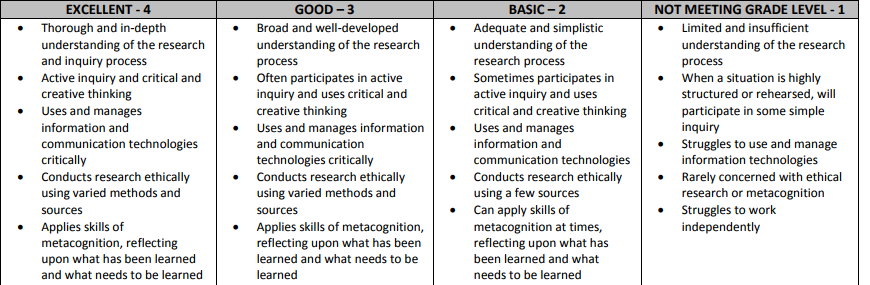 Communication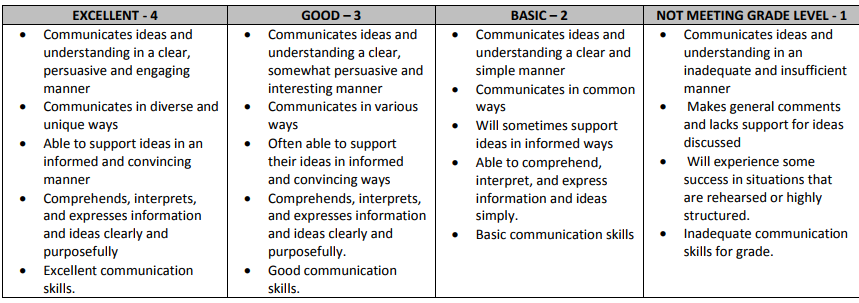 